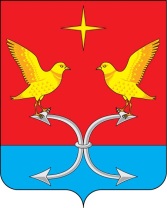 КОРСАКОВСКИЙ РАЙОННЫЙ СОВЕТ НАРОДНЫХ ДЕПУТАТОВ ОРЛОВСКОЙ ОБЛАСТИРЕШЕНИЕ1 июля 2016 г.                                                                      № 244 - РСО внесении изменений в Устав Корсаковского района Орловской области Принято Корсаковским районным Советом                                                                            народных депутатов                                                                                                         1 июля 2016 годаВ соответствии с Федеральным законом от 06.10.2003 г. № 131-ФЗ «Об общих принципах организации местного самоуправления в Российской Федерации», Законом Орловской области от 10.11.2014 г. № 1685-ОЗ «О порядке формирования органов местного самоуправления муниципальных образований Орловской области», Уставом Корсаковского района Орловской области Корсаковский районный Совет народных депутатов РЕШИЛ:Принять проект внесения изменений в Устав Корсаковского района Орловской области согласно приложению.Статья 19, статья 23, статья 28, пункт 21 части 1 и часть 2 статьи 29   Устава Корсаковского района Орловской области в редакции настоящего решения вступают в силу после истечения срока полномочий Корсаковского районного Совета народных депутатов, принявшего настоящее решение.Статьи 19, 23, 26, часть 2 статьи 28 в редакции решения Корсаковского районного Совета народных депутатов от 19.01.2015 № 196/1-РС «О внесении изменений в Устав Корсаковского района Орловской области» признать утратившими силу.Решение Корсаковского районного Совета народных депутатов от 30.03.2016 № 242/1-РС «О внесении изменений в Устав Корсаковского района Орловской области» отменить.Установить дату проведения публичных слушаний по вопросу внесения изменений в Устав Корсаковского района Орловской области на 18 июля 2016 года в 16.00 по адресу: с. Корсаково, ул. Советская, д. 31.Установить следующий порядок участия граждан в обсуждении проекта внесения изменений в Устав Корсаковского района Орловской области, а также порядок учета предложений по проекту внесения изменений в Устав Корсаковского района6- граждане могут принимать участие в публичных слушаниях по вопросу внесения изменений в Устав Корсаковского района, высказать замечания и предложения по вопросу внесения изменений в Устав Корсаковского района Орловской области;- предложения принимаются в устной и письменной форме по адресу: с. Корсаково, ул. Советская, д.31, каб. 18, тел. 2-13-70 в течение месяца после опубликования настоящего решения в районной газете «Восход» по рабочим дням с 9.00 до 17.00 час. (за исключением времени с 13.00 до 14.00 час.)Председатель Совета					                         В. А. СенькинПриложениек решению Корсаковского районного Совета народных депутатовот 01.07.2016 № 244Внесение изменений в Устав Корсаковского района Орловской областиПункт 16  части 1 статьи 4 «Вопросы местного значения района» изложить следующим образом:«16) участие в организации деятельности по сбору (в том числе раздельному сбору), транспортированию, обработке, утилизации, обезвреживанию, захоронению твердых коммунальных отходов на территории района;»В пункте 17 части 1 статьи 4 «Вопросы местного значения района» слова «в том числе путем выкупа» исключить. Пункт 31 части 1 статьи 4 «Вопросы местного значения района» изложить следующим образом:«31) обеспечение условий для развития на территории муниципального района физической культуры, школьного спорта и массового спорта, организация проведения официальных физкультурно-оздоровительных и спортивных  мероприятий муниципального района;»Часть 1 статьи 4 «Вопросы местного значения района» дополнить пунктом 40 следующего содержания:«40) сохранение, использование и популяризация объектов культурного наследия (памятников истории и культуры), находящихся в собственности района. охрана объектов культурного наследия (памятников истории и культуры) местного  (муниципального) значения, расположенных на территории района;»;Пункт 3 части 6 статьи 18 «Районный Совет народных депутатов» изложитьследующим образом:«3) утверждение по представлению главы района структуры администрации района;»Часть 7 статьи 18 «Районный Совет народных депутатов» изложить следующим образом:«7. Районный Совет народных депутатов заслушивает ежегодные отчеты Главы района о результатах его деятельности, о результатах деятельности администрации района, в том числе о решении вопросов, поставленных районным Советом народных депутатов;»Статью 19 «Председатель районного Совета народных депутатов» изложить следующим образом:«Статья 19. Председатель районного Совета народных депутатов1. Организацию деятельности районного Совета народных депутатов осуществляет председатель районного Совета народных депутатов, избираемый этим органом из своего состава тайным голосованием. 2. Избранным председателем районного Совета народных депутатов считается депутат, получивший не менее пятидесяти процентов плюс один голос от установленного числа депутатов районного Совета народных депутатов.Председатель районного Совета народных депутатов осуществляет свою деятельность на непостоянной основе.3. Председатель районного Совета народных депутатов подотчетен населению и районному Совету народных депутатов. 4. Председатель районного Совета народных депутатов:1) созывает, открывает и ведет заседания районного Совета народных депутатов;2) представляет районный Совет народных депутатов в отношениях с населением, органами местного самоуправления, органами государственной власти, предприятиями, учреждениями, организациями, общественными объединениями;3) действует от имени районного Совета народных депутатов без доверенности;4) издает распоряжения и постановления по вопросам организации деятельности районного Совета народных депутатов;5) подписывает решения районного Совета народных депутатов;6) решает иные вопросы в пределах своей компетенции.В случае досрочного прекращения полномочий председателя районного Совета народных депутатов, до избрания нового председателя, а также в случае отсутствия председателя районного Совета народных депутатов или невозможности исполнения им обязанностей, его обязанности исполняет заместитель председателя районного Совета народных депутатов. 5. Председатель районного Совета народных депутатов имеет одного заместителя, осуществляющего свою деятельность на непостоянной основе и избираемого из числа депутатов большинством голосов от установленного числа депутатов районного Совета народных депутатов открытым или тайным по решению районного Совета народных депутатов  голосованием.»	8) В абзаце 4 части 4 статьи 21 «Статус депутата районного Совета народных депутатов» слова «к Главе администрации района» заменить словами « к Главе района».	9) Часть 8 статьи 21 «Статус депутата районного Совета народных депутатов» изложить следующим образом:	«8. Депутату районного Совета народных депутатов, осуществляющему свои полномочия на постоянной основе, помимо гарантий, закрепленных в части 4 настоящей статьи, предоставляются следующие гарантии.Депутату районного Совета народных депутатов, осуществляющему свои полномочия на постоянной основе, выплачивается денежное содержание.Размер и условия оплаты труда депутата районного Совета народных депутатов, осуществляющему свои полномочия на постоянной основе, определяются в соответствии с решением районного Совета народных депутатов.Депутату районного Совета народных депутатов, осуществляющему свои полномочия на постоянной основе, предоставляется ежегодный основной оплачиваемый отпуск продолжительностью 28 календарных дней.Продолжительность и условия предоставления ежегодного дополнительного оплачиваемого отпуска устанавливаются решением районного Совета народных депутатов.Депутату районного Совета народных депутатов, осуществляющему свои полномочия на постоянной основе, возмещаются связанные с осуществлением его полномочий транспортные расходы, расходы на служебные командировки в размере и порядке, установленном решением районного Совета народных депутатов.Депутату районного Совета народных депутатов, осуществляющему свои полномочия на постоянной основе, предоставляются пенсионное обеспечение, обязательное медицинское страхование, обязательное государственное социальное страхование на случай заболевания или утраты трудоспособности в соответствии с законодательством Российской Федерации.Депутату районного Совета народных депутатов, осуществляющему свои полномочия на постоянной основе, устанавливается ежемесячная доплата к страховой пенсии по старости (инвалидности), назначенной в соответствии с законодательством Российской Федерации.Размер, порядок и условия назначения ежемесячной доплаты к страховой  пенсии по старости (инвалидности) депутату районного Совета народных депутатов, осуществляющему свои полномочия на постоянной основе, устанавливаются решением районного Совета народных депутатов.Депутату районного Совета народных депутатов, осуществляющему свои полномочия на постоянной основе, устанавливается единовременная денежная выплата в случаях, размере и порядке, определенном решением районного Совета народных депутатов.»10) Часть 9 статьи 21 «Статус депутата районного Совета народных депутатов» изложить следующим образом:«9. Финансирование расходов, связанных с предоставлением гарантий депутату, закрепленных в настоящем уставе, осуществляется за счет средств районного бюджета.»11) Часть 10 статьи 21 «Статус депутата районного Совета народных депутатов» изложить следующим образом:«10. Дополнительные социальные и иные гарантии в связи с прекращением полномочий (в том числе досрочно) депутата районного Совета народных депутатов, предусматривающие расходование средств местного бюджета, устанавливаются только в отношении депутата районного Совета народных депутатов, осуществляющего свои полномочия на постоянной основе и в этот период достигшего пенсионного возраста или потерявшего трудоспособность, и не применяются в случаях прекращения полномочий, закрепленных в части 5.1 статьи 40 Федерального закона «Об общих принципах организации местного самоуправления в Российской Федерации».	12) Часть 11 статьи 21 «Статус депутата районного Совета народных депутатов» изложить следующим образом:«11. Депутат районного Совета народных депутатов должен соблюдать ограничения, запреты, исполнять обязанности, которые установлены Федеральным законом от 25.12.2008 № 273-ФЗ «О противодействии коррупции» и другими федеральными законами. Полномочия депутата прекращаются досрочно в случае несоблюдения ограничений, запретов, неисполнения обязанностей, установленных Федеральным  законом от 25.12.2008 № 273-ФЗ «О противодействии коррупции», Федеральным законом от 03.12.2012 № 230-ФЗ «О контроле за соответствием расходов лиц, замещающих государственные должности, и иных лиц их доходам», Федеральным законом от 07.05.2013 № 79-ФЗ «О запрете отдельным категориям лиц открывать и иметь счета (вклады), хранить наличные денежные средства и  ценности в иностранных банках, расположенных за пределами территории Российской Федерации, владеть и (или) пользоваться иностранными финансовыми инструментами».	13) Часть 2 статьи 23 «Статус Главы района» изложить следующим образом:«2. Глава района избирается районным Советом народных депутатов из своего состава на первом заседании районного Совета народных депутатов тайным  голосованием, сроком на 5 лет и возглавляет администрацию района.Полномочия депутата районного Совета народных депутатов, избранного Главой района, прекращаются.»14) Часть 16 статьи 23 «Статус Главы района» исключить.15) Части 17 и 18 статьи 23 считать частями 16 и 17 соответственно.16) часть 18 статьи 23 «Статус Главы района» изложить следующим образом:«18. Главе района выплачивается денежное содержание.Размер и условия оплаты труда Главы района, определяются в соответствии с решением районного Совета народных депутатов.Главе района предоставляется ежегодный основной оплачиваемый отпуск продолжительностью 28 календарных дней.Продолжительность и условия предоставления ежегодного дополнительного оплачиваемого отпуска устанавливаются решением районного Совета народных депутатов.Главе района возмещаются связанные с осуществлением его полномочий транспортные расходы, расходы на служебные командировки в размере и порядке, установленном решением районного Совета народных депутатов.»17) Часть 19 статьи 23 изложить следующим образом:«19. Главе района предоставляются пенсионное обеспечение, обязательное медицинское страхование, обязательное государственное социальное страхование на случай заболевания или утраты трудоспособности в соответствии с законодательством Российской Федерации.Главе района устанавливается ежемесячная доплата к страховой пенсии по старости (инвалидности), назначенной в соответствии с законодательством Российской Федерации.Размер, порядок и условия назначения ежемесячной доплаты к страховой  пенсии по старости (инвалидности) Главе района устанавливаются решением районного Совета народных депутатов.Главе района устанавливается компенсация расходов, связанных с санаторно-курортным обеспечением, которая осуществляется в порядке, определенном решением районного Совета народных депутатов.Главе района устанавливается единовременная денежная выплата в случаях, размере и порядке, определенном решением районного Совета народных депутатов.Главе района по окончании срока полномочий устанавливается единовременная денежная выплата в размере и порядке, определенном решением районного Совета народных депутатов.При досрочном прекращении полномочий  Главы района, в случаях вступления в отношении их в законную силу обвинительного приговора суда, отзыва избирателями поселений, территории которых входят в состав муниципального района, выплата, указанная в предыдущем абзаце, не производится.В случае смерти Главы района устанавливается единовременные денежные выплаты близким родственникам (родителям, супругу (супруге), детям) в размере и порядке, определенном решением районного Совета народных депутатов.»18) Часть 20 статьи 23 изложить следующим образом:«20. Финансирование расходов, связанных с предоставлением гарантий главе района и установленных уставом муниципального образования, осуществляется за счет средств районного бюджета.»	19) Часть 21 статьи 23 изложить следующим образом:«21. Глава района должен соблюдать ограничения, запреты, исполнять обязанности, которые установлены Федеральным законом от 25.12.2008 № 273-ФЗ «О противодействии коррупции» и другими федеральными законами. Полномочия Главы района прекращаются досрочно в случае несоблюдения ограничений, запретов, неисполнения обязанностей, установленных Федеральным законом от 25.12.2008 № 273-ФЗ «О противодействии коррупции», Федеральным законом от 03.12.2012 № 230-ФЗ «О контроле за соответствием расходов лиц, замещающих государственные должности, и иных лиц их доходам». Федеральным законом от 07.05.2013 № 79-ФЗ «О запрете отдельным категориям лиц открывать и иметь счета (вклады), хранить наличные денежные средства и ценности в иностранных банках, расположенных за пределами территории Российской Федерации, владеть и (или) пользоваться иностранными финансовыми инструментами».20) Часть 22 статьи 23 изложить следующим образом:«22. Дополнительные социальные и иные гарантии в связи с прекращением полномочий (в том числе досрочно) Главы района, предусматривающие расходование средств местного бюджета, устанавливаются только в отношении Главы района, осуществляющего свои полномочия на постоянной основе и в этот период достигшего пенсионного возраста или потерявшего трудоспособность, и не применяются в случаях прекращения полномочий, закрепленных в части 5.1 статьи 40 Федерального закона «Об общих принципах организации местного самоуправления в Российской Федерации».	21) Статью 24 «Полномочия Главы района» изложить следующим образом:«Статья 24. Полномочия Главы районаГлава района осуществляет следующие полномочия:1)   на принципах единоначалия руководит администрацией района;2) подконтролен и подотчетен районному Совету народных депутатов и Корсаковскому сельскому Совету народных депутатов по вопросам их компетенции; 3) представляет районному Совету народных депутатов ежегодные отчеты о результатах своей деятельности и деятельности администрации района, в том числе о решении вопросов, поставленных районным Советом народных депутатов;4) представляет Корсаковскому сельскому Совету народных депутатов ежегодные отчеты о результатах своей деятельности и деятельности администрации района в части исполнения полномочий администрации Корсаковского сельского поселения, в том числе о решении вопросов, поставленных Корсаковским сельским Советом народных депутатов; 5) обеспечивает осуществление администрацией района полномочий по решению вопросов местного значения и отдельных государственных полномочий, переданных органам местного самоуправления федеральными законами и законами области;6) издает постановления и распоряжения по вопросам, отнесенным к его компетенции настоящим Уставом в соответствии с Федеральным законом N 131-ФЗ и иными федеральными законами;7) представляет на утверждение  районного Совета народных депутатов проекты планов и  программ развития муниципального района, организует их исполнение; 8) утверждает муниципальные программы, ведомственные целевые программы; 9) представляет в районный Совет народных депутатов вместе с необходимыми документами и материалами проект решения о бюджете района на очередной финансовый год и плановый период, проект решения о внесении изменений в решение о бюджете района на текущий финансовый год, а также  сведения об исполнении бюджета района за первый квартал, полугодие и девять месяцев текущего финансового года и отчет об исполнении бюджета района за отчетный финансовый год; 10) осуществляет функции главного распорядителя бюджетных средств, открывает и закрывает счета в банковских учреждениях, подписывает финансовые документы;11) организует и контролирует в пределах своих полномочий выполнение федерального законодательства и законодательства Орловской области, нормативных правовых актов органов государственной исполнительной власти  Орловской области, нормативных правовых актов районного Совета народных депутатов и собственных нормативных правовых актов;12) осуществляет приём на муниципальную службу и увольнение с муниципальной службы муниципальных служащих администрации района, осуществляет полномочия по найму и увольнению лиц, исполняющих обязанности по техническому обеспечению деятельности администрации района, организует работу с кадрами, их аттестацию, применяет меры поощрения и взыскания; 13) осуществляет организацию профессионального образования и дополнительного профессионального образования главы района, муниципальных служащих администрации района и работников муниципальных учреждений; 14) вносит в районный Совет народных депутатов предложения об установлении, изменении или отмене местных налогов и сборов муниципального района;15) заключает договоры и соглашения от имени и в интересах муниципального района;16) осуществляет руководство гражданской обороной;17) организует мероприятия по защите населения муниципального района от чрезвычайных ситуаций природного и техногенного характера, а также мероприятия по участию в профилактике терроризма и экстремизма, минимизации и (или) ликвидации последствий проявления терроризма и экстремизма, предупреждении и ликвидации последствий чрезвычайных ситуаций на территории муниципального района;18) организует и ведет приём граждан, рассмотрение заявлений, предложений и жалоб граждан, принимает по ним решения;19) в соответствии с Федеральным законом от 19 июня . № 54-ФЗ «О собраниях, митингах, демонстрациях, шествиях и пикетированиях» и законодательством Орловской области осуществляет прием уведомлений о проведении публичных мероприятий (митингов, демонстраций, шествий и пикетирований) и принимает соответствующее решение по ним;20) определяет круг должностных лиц органов местного самоуправления  уполномоченных составлять протоколы об административных правонарушениях, предусмотренных законодательством Орловской области об ответственности за административные правонарушения;21) осуществляет иные организационные, исполнительно-распорядительные и контрольные функции, предусмотренные законодательством и настоящим Уставом.»22) Пункт 3 части 1 статьи 25 «Досрочное прекращение полномочий Главы района» изложить следующим образом:«3) удаления в отставку по следующим основаниям:а) решения, действия (бездействие) Главы района, повлекшие (повлекшее) наступление последствий, предусмотренных пунктами 2 и 3 части 1 статьи 75 Федерального закона «Об общих принципах организации местного самоуправления в Российской Федерации»;б) неисполнение в течение трех и более месяцев обязанностей по решению вопросов местного значения, осуществлению полномочий, предусмотренных Федеральным законом «Об общих принципах организации местного самоуправления в Российской Федерации», иными федеральными законами, настоящим Уставом, и (или) обязанностей по обеспечению осуществления органами местного самоуправления отдельных государственных полномочий, переданных органам местного самоуправления федеральными законами и законами Орловской области;в) неудовлетворительная оценка деятельности Главы района районным Советом народных депутатов по результатам его ежегодного отчета перед районным Советом народных депутатов, данная два раза подряд;г) несоблюдение ограничений и запретов и неисполнение обязанностей, которые установлены Федеральным законом от 25.12.2008 № 273-ФЗ «О противодействии коррупции» и другими федеральными законами;д) допущение Главой района, администрацией района, иными органами и должностными лицами местного самоуправления района и подведомственными организациями массового нарушения государственных гарантий равенства прав и свобод человека и гражданина в зависимости от расы, национальности, языка, отношения к религии и других обстоятельств, ограничения прав и дискриминации по признакам расовой, национальной, языковой или религиозной принадлежности, если это повлекло нарушение межнационального и межконфессионального согласия и способствовало возникновению межнациональных (межэтнических) и межконфессиональных конфликтов.»23) Часть 4 статьи 25 изложить следующим образом:«4. В случае досрочного прекращения полномочий Главы района, до вступления в должность вновь избранного Главы района, его полномочия исполняет по решению районного Совета народных депутатов один из заместителей главы администрации района.» 24) Статью 26 «Статус Главы администрации района» исключить.25) Пункт 2 части 1 статьи 29 «Полномочия администрации района» изложить следующим образом:«2) осуществляет закупки товаров, работ и услуг для муниципальных нужд;»	26) Часть 6 статьи 51 « Подготовка и вступление в силу муниципальных правовых актов» изложить следующим образом:«6. Проекты муниципальных нормативных правовых актов, в случае включения муниципального района в соответствующий перечень законом Орловской области согласно положениям части 6 статьи 46 Федерального закона «Об общих принципах организации местного самоуправления в Российской Федерации», устанавливающие новые или изменяющие ранее предусмотренные муниципальными нормативными правовыми актами района обязанности для субъектов предпринимательской и инвестиционной деятельности, подлежат оценке регулирующего воздействия, проводимой органами местного самоуправления района, в порядке, установленном муниципальными нормативными правовыми актами в соответствии с законом Орловской области, за исключением:1) проектов нормативных правовых актов районного Совета народных депутатов, устанавливающих, изменяющих, приостанавливающих, отменяющих местные налоги и сборы; 2) проектов нормативных правовых актов районного Совета народных депутатов, регулирующих бюджетные правоотношения.Оценка регулирующего воздействия проектов муниципальных нормативных правовых актов проводится в целях выявления положений, вводящих избыточные обязанности, запреты и ограничения для субъектов предпринимательской и инвестиционной деятельности или способствующих их введению, а также положений, способствующих возникновению необоснованных расходов субъектов предпринимательской и инвестиционной деятельности и местных бюджетов.»